Name:							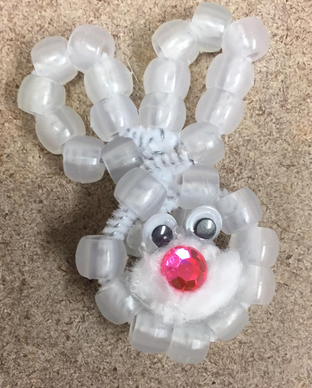 Bunny Burrows Day OneDiscuss the problems for the bunny’s burrow.  Draw the problem and how you would solve it.The problem is																							.I would fix it by																							.Bunny Burrows Day TwoIn your group take your bunny into the sun.  Draw and label a model of what the sun did to the bunny.  Bunny Burrows Day ThreeDirections: Circle the picture of the material you will use.Shade Materials:PREDICTION:“We got 				and we think the bunny will stay white		change a little	    change a lot because									.”Draw your bunny’s burrow with shade materials.Bunny Burrows Day FourRESULTS:Our structure caused the beads to: stay white		change a little	    change a lotLabel your bunny burrow with your result.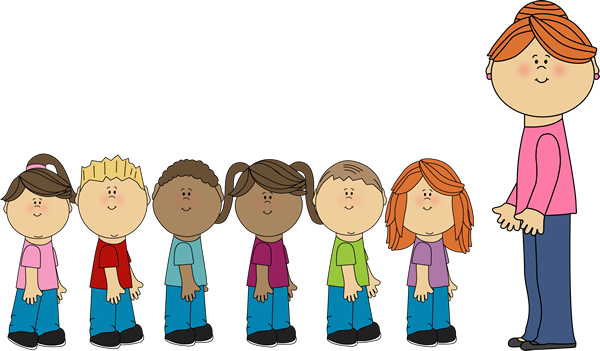 Parade by all the burrows to look for patterns.										was good for the bunny because											.Discussion:What do the burrows that stayed white have in common?What do the burrows that changed have in common?Prediction: What would happen if we covered the burrow in leaves?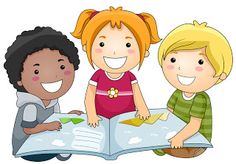 Word Bank:sun         bunny        burrow          hot 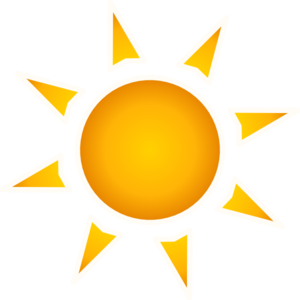 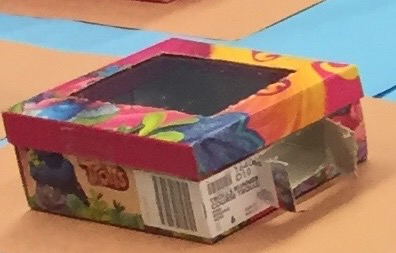 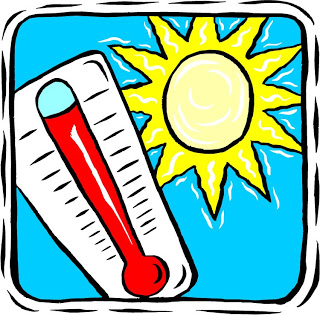 FoilTissuesWax PaperSunscreen 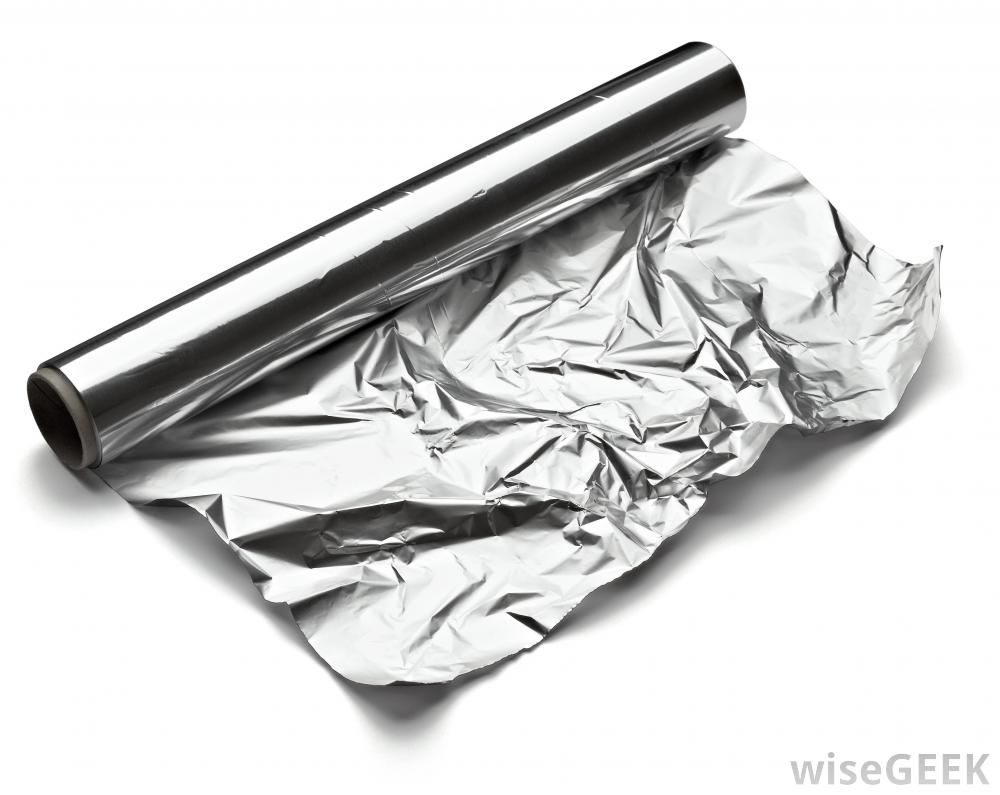 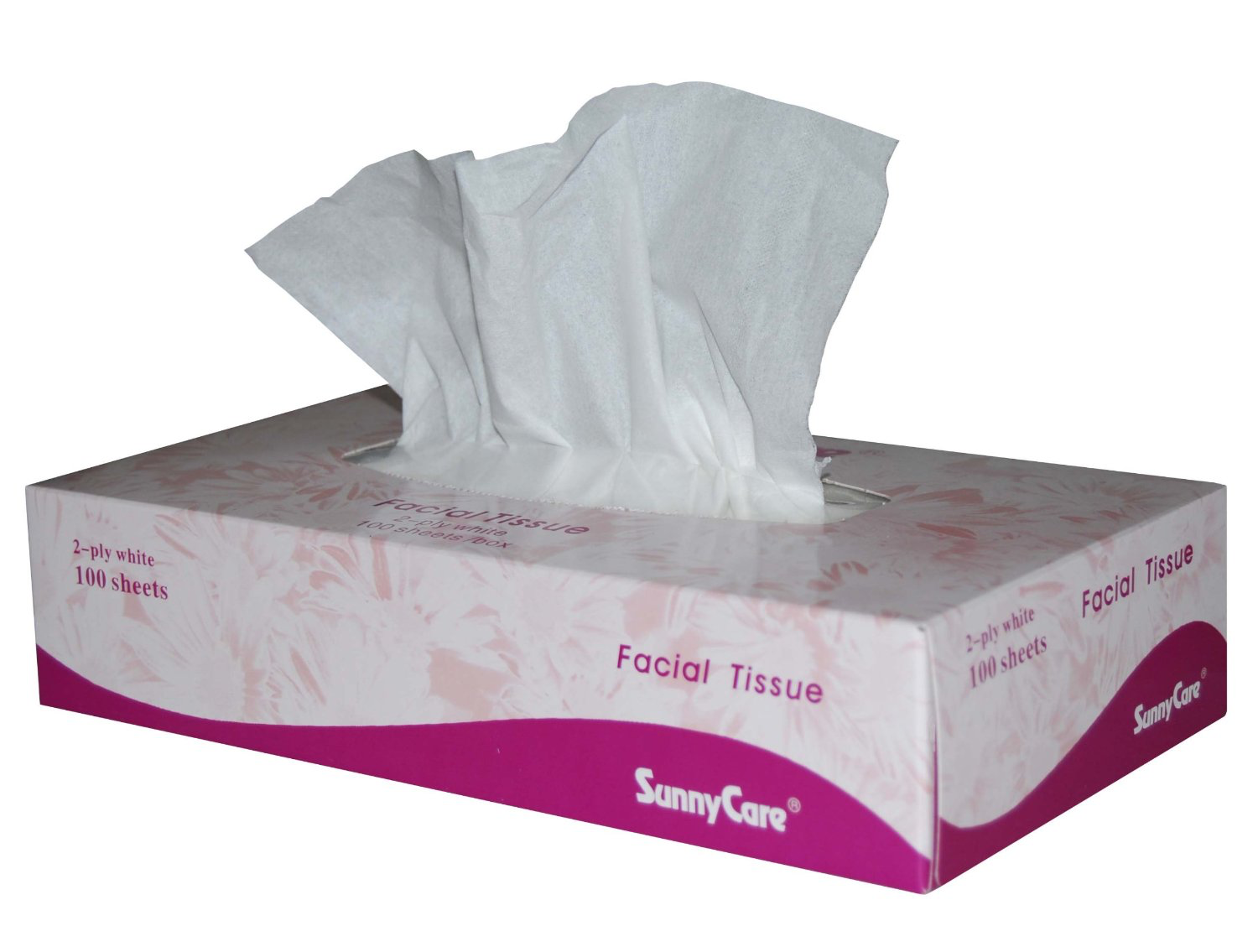 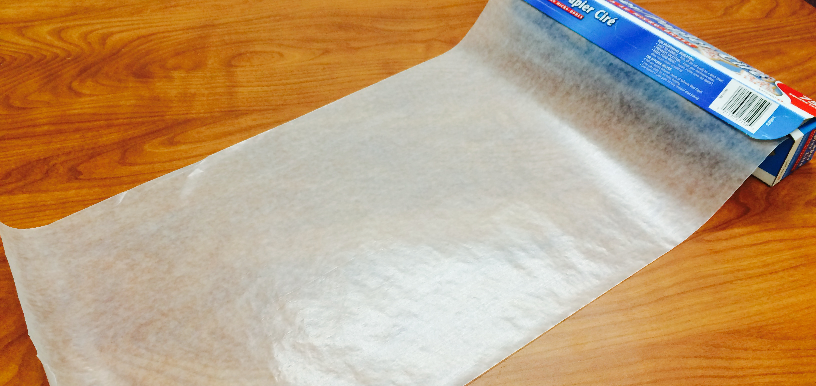 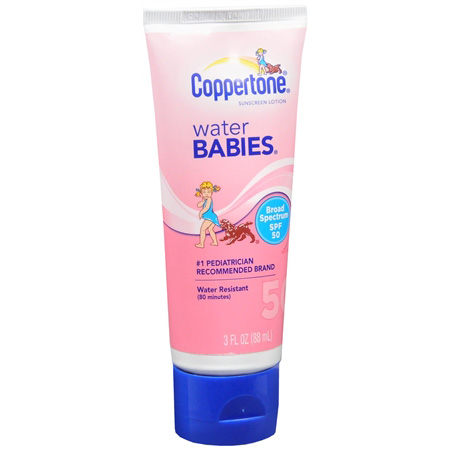 